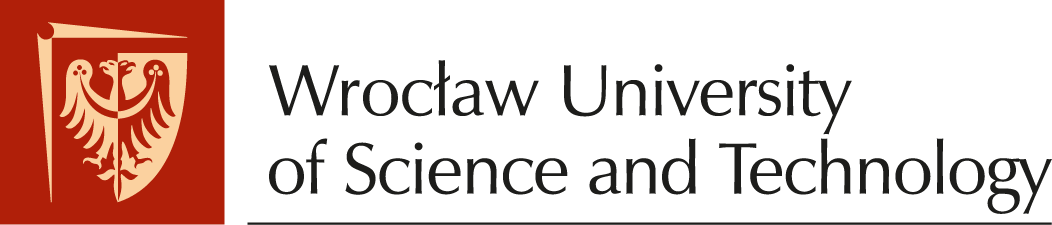 

INTRODUCTION DAY FOR INTERNATIONAL STUDENTSFriday, 28.09.2018Place: 	Building D-20, auditorium 10 ACD, 8 Janiszewskiego Street	Time:	 9:00		Opening of the ceremony9:30		Official welcome by the University Authorities9:40		Presentation of Wroclaw University of Science and Technology
9:50		Introduction of Faculty Coordinators and representatives of the Office of International Affairs

15 minutes break

Presentations:

10:30		Department of Foreign Languages 
10:40		Department of Polish Language
10:50		Safety in Wrocław
11:10		Department of Dormitories
11:20		Career Office 
11:30		Main Library 
11:40		Erasmus Student Network (ESN)
11:50		Student Association OFF-ROAD
12:05		KoNaR Scientific Circle
12:15		PWr Racing Team 		
12:25		Students’ Forum
12:45		Invitation to the "Polish Cinema for Beginners" at the Nowe Horyzonty cinema
13:00		Lunch at the Student Culture Zone (Strefa Kultury Studenckiej)
14:00		Meeting ESN students before going to the Faculties (in front of the Student Culture Zone)
14:30		Meeting at the Faculties 

Meetings with faculty coordinators (BE PUNCTUAL):14.30	Faculty of Architecture W1 – building E-1 room 201 14.30	Faculty of  Civil Engineering W2 – building C-7, room 50514.00	Faculty of Chemistry W3 – building C-6, room 1014.00	Faculty of Electronics W4 – building C-5, room 114.30	Faculty of Electrical Engineering W5 – building D-20 room 40814.30	Faculty of Environmental Engineering W7 – building D-1, room 11.3 (Dean’s Office)14.30	Faculty of Computer Science and Management W8 – building B4, room 40914.30	Faculty of Mechanical and Power Engineering W9 – hall of the place when lunch will be served14.30	Faculty of Mechanical Engineering W10 – building B-4, room 2.4114.30	Faculty of Fundamental Problems of Technology W11 – building A-1, room 222

01.10.2018 at 10:00 – Faculty of Applied Mathematics W13 – building C11, room 106 
Wroclaw University of Science and Technology’s CampusD-20	room 10 ACD, 8 Janiszewskiego StreetC-18	Student Culture Zone (Strefa Kultury Studenckiej)
12 Hoene-Wrońskiego StreetAdmission Office is located in building C-13, room 1.14Office of International Affairs is located in building A-1, rooms 255-256
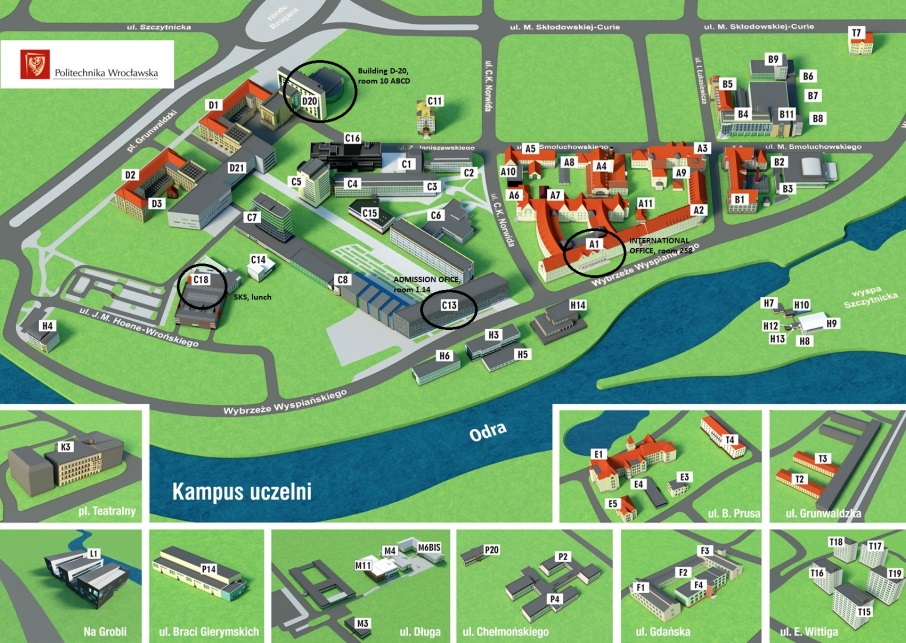 